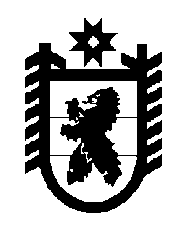 Российская Федерация Республика Карелия    УКАЗГЛАВЫ РЕСПУБЛИКИ КАРЕЛИЯОб исполняющем обязанности Министра сельского, рыбного и охотничьего хозяйства Республики КарелияНазначить с 11 марта 2015 года Телицына Всеволода Леонидовича исполняющим обязанности Министра сельского, рыбного и охотничьего хозяйства Республики Карелия.          Глава Республики  Карелия                                                               А.П. Худилайненг. Петрозаводск11  марта 2015 года№ 25